Transformer exam style question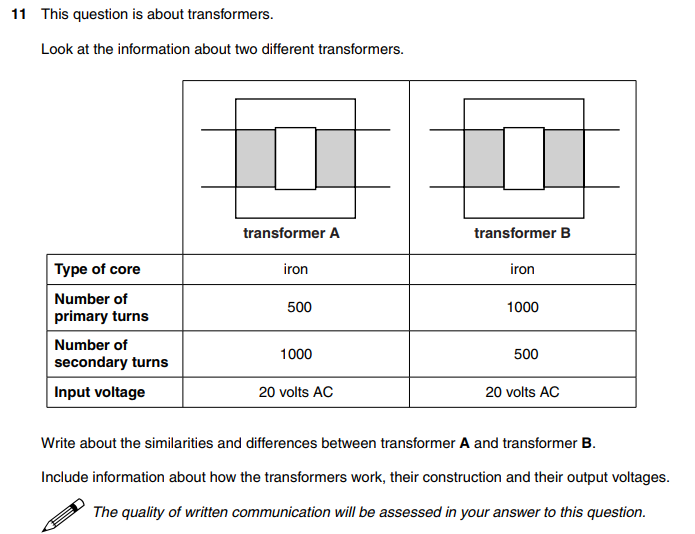 This answer would easily gain full marks